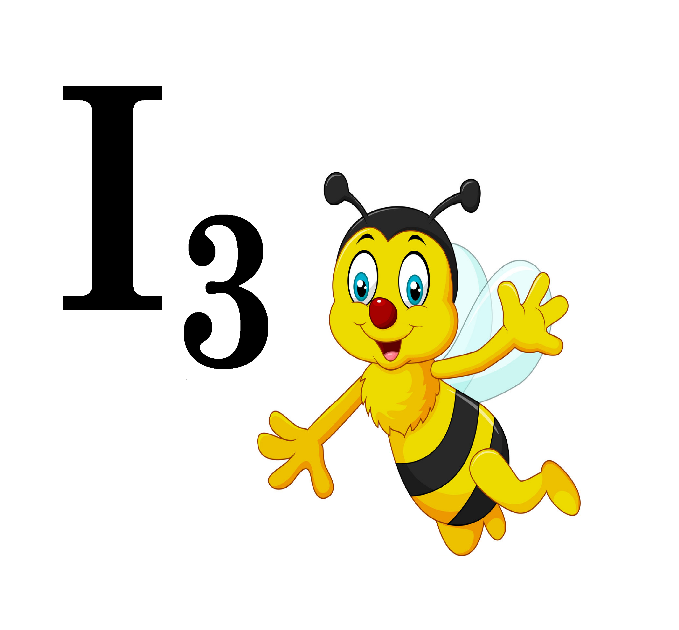 Учитељица: Драгана ЈанићијевићАврамовић МашаАћимов АнаБабић ЛанаБјелогрлић Јован ЛукаВеличковић СараВуковић МиланВукомановић ВукГраовац СофијаЂурић ВељкоИвковић Милица Јелић Тара Ковачевић Мила Ковачевић Ружица Лешовић Милица Митровић Огњен Петровић Никола Радојевић Михајло Радојчић Данило Ранковић Константин Рељановић Дина Савић Душан Самарџић Вук Самарџић Михаило Спасојевић Божа Стевановић Насер Чабрило Огњен Шћекић Лена